附件3银龄福卡样卡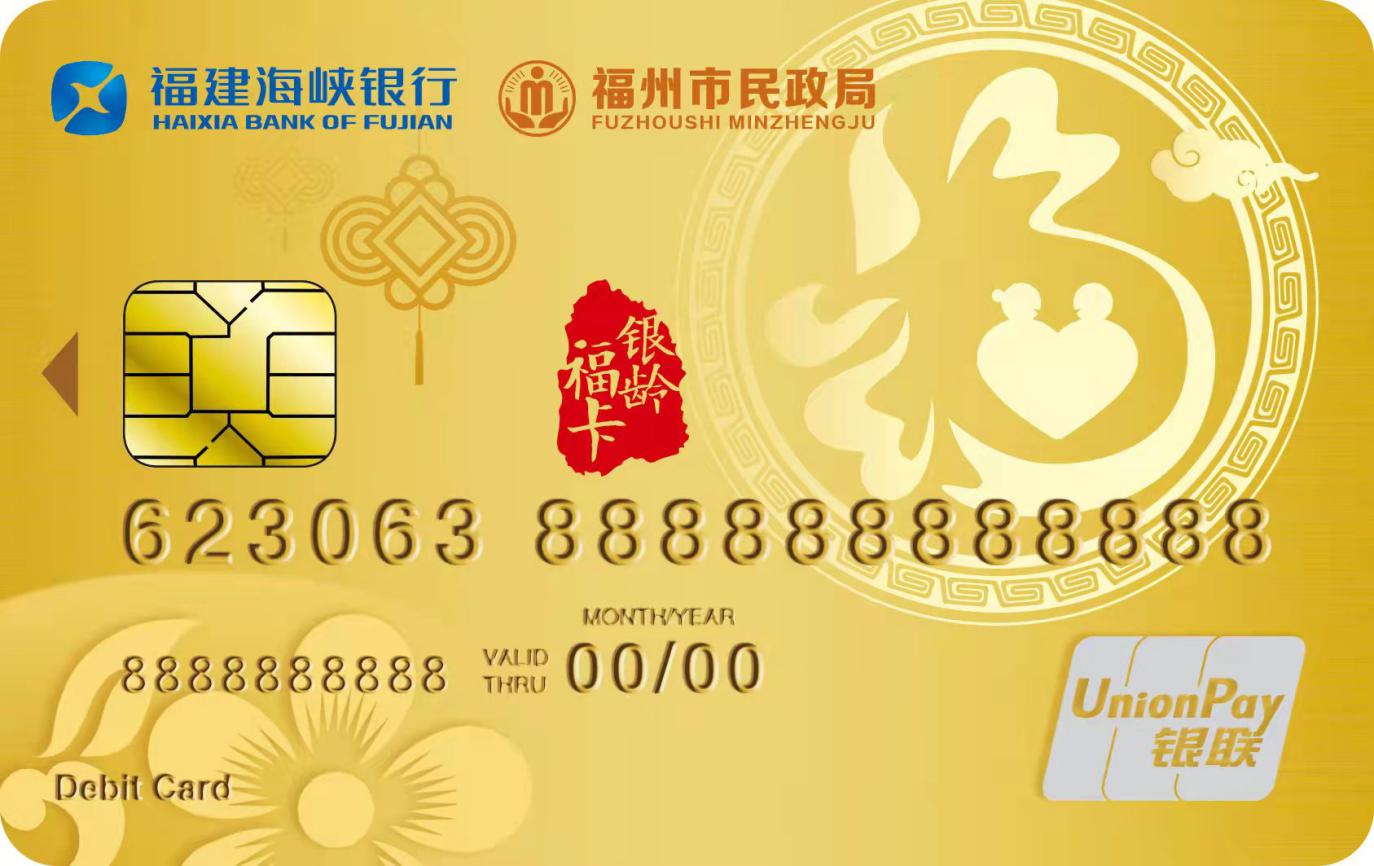 老年人持本人身份证至福建海峡银行线下网点即可办理。